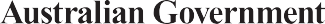 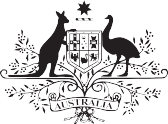 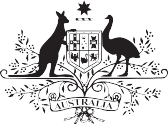 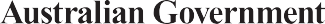 Indigenous Procurement PolicyJune 2020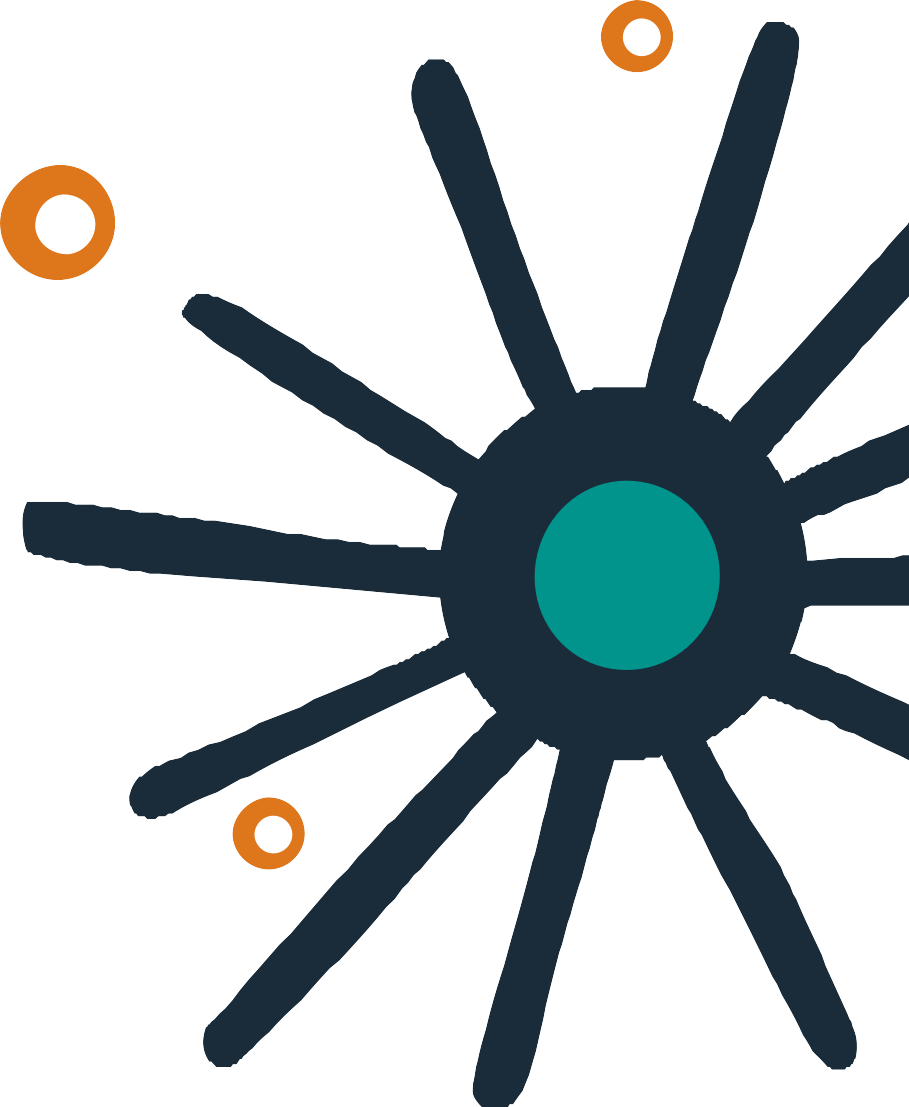 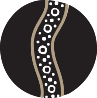 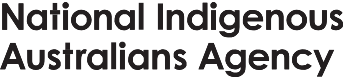 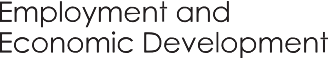 CONTENTSGLOSSARYThe following defined terms are used in this document:AusTender has the same meaning as in the Commonwealth Procurement Rules.Approach to market has the same meaning as in the Commonwealth Procurement Rules.Commonwealth entity has the same meaning as set out in the Public Governance, Performance and Accountability Act 2013.Commonwealth Procurement Rules (CPRs) mean the rules issued by the Minister for Finance under section 105B (1) of the Public Governance, Performance and Accountability Act 2013.Cooperative procurement arrangement means procurement where more than one entity approaches the market together or where an entity accesses another entity’s established contract or standing offer (panel) arrangement.Coordinated procurement arrangement means whole-of-government arrangements for procuring goods and services. Non-corporate Commonwealth entities must use coordinated procurements. A list of mandatory coordinated procurement arrangements is available at the Department of Finance website.Corporate Commonwealth entity has the same meaning as set out in the Public Governance, Performance and Accountability Act 2013.Eligible procurement means a procurement for which details are published on AusTender and that is not otherwise excluded from the calculation of future Portfolio volume or value based targets as outlined in this document.Exemption 16 of the Commonwealth Procurement Rules (CPR) means a procurement of goods and services from an SME with at least 50 per cent Indigenous Ownership.Extraordinary Expenditure means unexpected, large scale (commitment) resulting from an unexpected or atypical event. This could include whole-of-agency software upgrades, office relocations and other one-off purchases that resulted in atypical annual commitments.High Value Contracts means contracts delivered in Australia valued at $7.5 million (GST inclusive)or more in specified	sectors, and subject to Mandatory Minimum Requirements (MMR), as defined	below.Indigenous enterprise means an organisation, operating a business, that is 50 per cent or more Indigenous owned. It may take the form of a company, incorporated association or trust. A social enterprise or registered charity may also be an Indigenous enterprise if it is operating a business.Incorporated Indigenous joint venture means a legally incorporated entity that it is at least 50 per cent Indigenous owned and can demonstrate equal Indigenous representation and involvement in the management of the joint venture.Indigenous Procurement Policy Reporting Solution (IPPRS) means the online reporting system used to record and track data on IPP contracts. The system is managed by the NIAA.4Indigenous procurement mailbox is the email indigenousprocurement@niaa.gov.au managed by the NIAA for the purpose of providing advice on the Indigenous Procurement Policy.Indigenous small or medium enterprise (Indigenous SME) means an Indigenous enterprisethat meets the definition of SME in the Commonwealth Procurement Rules.MMR means mandatory minimum requirements for Indigenous participation, as defined insection four.MSA means mandatory set aside, as defined in section three.NIAA means the National Indigenous Australians Agency, the Commonwealth agency with responsibility for administering the Indigenous Procurement Policy.Non-corporate Commonwealth entity has the same meaning as set out in the Public Governance, Performance and Accountability Act 2013.ORIC means the Office of the Registrar of Indigenous Corporations.Panel arrangement means a selected number of suppliers appointed through a contract or deed of standing offer that a Commonwealth entity can approach to procure regularly required goods or services. Panel arrangements are either coordinated or cooperative procurements (see definitions above).Portfolio means the portfolios identified	in the Australian Government Organisations Register.Procuring official	means a Commonwealth official	that has responsibility for purchasing a goodor service on behalf of a Commonwealth entity.Remote area means the areas identified in the Remote Indigenous Procurement Policy (RIPP)map on the NIAA website, as updated from time to time.Remote contract means a contract where the majority (by value) of the goods or services will be delivered in a remote area.Remote procurement means a procurement exercise for a remote contract, as per section 3.2 of this Policy.Restricted market means goods or services that fall within a subset of the UNSPSC code set asdefined in this policy. Refer to Appendix B.Small and medium-sized enterprise (SME) has the same meaning as in the Commonwealth Procurement Rules.Supply Nation is the trading name of the Australian Indigenous Minority Supplier Officer	Limited(ABN 50 134 720 362), which is an organisation dedicated to growing diversity in supply chains.United Nations Standard Products and Services Code (UNSPSC) is an open, global, multi-sector standard for the classification	of products and services. Use of UNSPSC enables analysis of Australian Government procurement activity from approach to outcome by sector and across government.561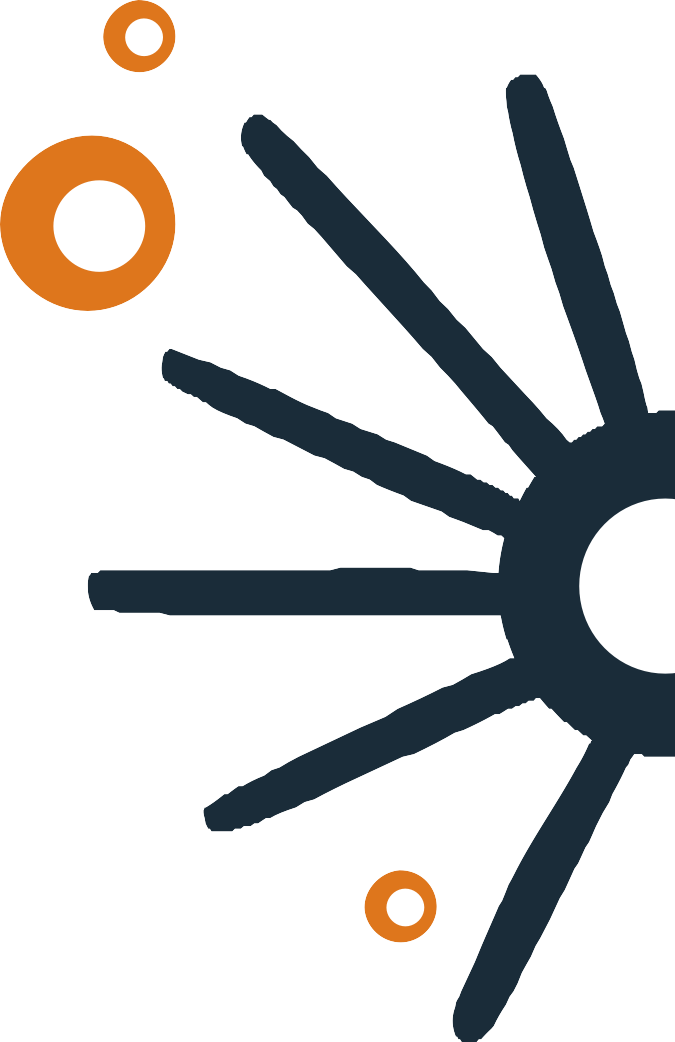 INTRODUCTION1.1. INTRODUCTIONThis document outlines the key components of, and the principles underpinning, the Australian Government’s Indigenous Procurement Policy (IPP).The policy is administered by the National Indigenous Australians Agency (NIAA). The NIAAcan be contacted at IndigenousProcurement@niaa.gov.au.This document supersedes the original policy document (dated 1 July 2015) and reflectsannounced changes to the policy.Detailed guidance to assist relevant Commonwealth entities and other stakeholders implement the policy is also available on the NIAA website.Terms appearing in italics are defined in the Glossary.POLICY OBJECTIVEThe primary purpose of the IPP is to stimulate Indigenous entrepreneurship, business and economic development, providing Indigenous Australians with more opportunities to participate in the economy.Prior to the implementation of the policy, Indigenous enterprises secured limited business   from Commonwealth procurement. The policy is intended to significantly increase the rate of purchasing from Indigenous enterprises.POLICY ELEMENTSThe policy aims to increase the Commonwealth’s Indigenous procurement in three ways:Annual targets for the volume and value of contracts to be awarded to Indigenous enterprises by the Commonwealth and each Portfolio.A Mandatory Set Aside (MSA) to provide Indigenous enterprises the opportunity to demonstrate value for money before a general approach to market. The MSA applies to all procurements to be delivered in remote Australia and for all other procurements wholly delivered in Australia with an estimated value from $80,000 to $200,000 (GST inclusive).Indigenous participation targets to be mandated in high value contracts wholly delivered in Australia valued at $7.5 million or more in specified industry categories, known as the ‘mandatory minimum requirements’ (MMR). This includes a mandate that tender evaluations for procurement subject to the MMR must consider a tenderer’s past performance against MMR targets contained in relevant Commonwealth contracts.8KEY PERFORMANCE INDICATORSThe success of the IPP is assessed using two key performance indicators:The extent to which there is an increase in the number of Indigenous enterprisescontracted to the Commonwealth; andThe extent to which there is an increase in the volume and value of contracts awarded to Indigenous enterprises.PROCUREMENT CONTEXTThe Department of Finance is responsible for the Commonwealth Procurement Rules (CPRs), which are the keystone of the Government’s procurement policy framework, reflecting officials’ responsibilities for the management of public monies under the Public Governance, Performance and Accountability Act 2013.The IPP is a Procurement-Connected Policy (PCP). A PCP seeks to support government policy objectives through the Commonwealth’s use of procurement activities.1Under the devolved procurement framework, individual relevant Commonwealth entities are responsible for ensuring their own compliance with a PCP. The NIAA is responsible for monitoring and reporting entities’ performances against the requirements of the policy.The NIAA is also responsible for administering, reviewing and providing information on the IPP.The CPRs include an Appendix A exemption (exemption 16) that enables relevant Commonwealth entities to procure goods and services directly from small and medium enterprises (SME) with at least 50 per cent Indigenous ownership without having to apply the additional rules in Division 2 of the CPRs.All procurements must be undertaken in accordance with Division 1 of the CPRs. Division 1 includes the requirement to demonstrate value for money and the requirement for non- corporate government entities to use coordinated procurement arrangements where they exist.APPLICATION OF THE POLICYNon-corporate Commonwealth entities must comply with the IPP. Prescribed Corporate Commonwealth entities listed in section 30 of the Public Governance, Performance and Accountability Rule 2014 and Corporate Commonwealth entities are encouraged to use best endeavours to apply the IPP.The IPP does not apply to Commonwealth grants.1	Procurement by non-corporate Commonwealth entities must not be inconsistent with the policies of the Commonwealth in accordance with sections 15 and 21 of the Public Governance, Performance and Accountability Act 2013. The Department of Finance maintains a list of Procurement Connected Policies.9ACCOUNTABILITY AND TRANSPARENCYThe Australian Government publicly holds itself to account for performance under the IPP. Performance against the three components of the IPP is published on theIndigenous Procurement Policy page on the NIAA website.INDIGENOUS ENTERPRISESTo meet the definition of an Indigenous enterprise, the enterprise must be a least 50 per cent Indigenous owned.The NIAA contracts Supply Nation to maintain a free registry of Indigenous enterprises known as ‘Indigenous Business Direct’.Businesses are also recognised as Indigenous enterprises under the IPP if they are on the public register maintained by the Office of the Registrar for Indigenous Corporations (ORIC).If a business is not listed with Supply Nation or ORIC, the procuring official must document the steps taken to assure themselves the enterprise is 50 per cent or more Indigenous owned. This could include:Requesting that the owners of the business provide evidence of Indigeneity. This couldtake the form of:A statutory declaration, declaring that the enterprise is 50 per cent of more Indigenous owned; orCertificates or letters of Indigeneity of the Indigenous owners provided by arecognised Indigenous organisation such as a land council.Checking whether the enterprise is listed with an Indigenous Chamber of Commerce or another business list and confirming that the business meets the eligibility requirement of the IPP as per steps outlined in this section (above).The CPRs contain a series of exemptions outlining particular circumstances under which procurement processes are exempt from particular aspects of the CPRs (Appendix A exemptions). Exemption 16 relates to the procurement of goods and services from small and medium-sized enterprise (SME) with at least 50 per cent Indigenous ownership. If using Exemption 16, the procuring official must also ensure the enterprise meets the definition of a SME, as defined in the CPRs.INCORPORATED INDIGENOUS JOINT VENTURESFor the purpose of the policy, an incorporated Indigenous joint venture is a company formed through the incorporation of an Indigenous enterprise and a non-Indigenous enterprise.To be recognised under this policy, an incorporated Indigenous joint venture must register with Supply Nation, be at least 50 per cent Indigenous-owned, and demonstrate at least 50 per cent control of the joint venture. In addition, the joint venture must demonstrate it has strategies in place  to increase their Indigenous workforce and the capability of the Indigenous enterprise partner.102ANNUAL	TARGETS	FOR PURCHASING FROM INDIGENOUS ENTERPRISES2.1. INTRODUCTIONThe Commonwealth has two targets for purchasing from Indigenous enterprises:Volume target – the equivalent of three per cent of the number of eligible procurementsare awarded to Indigenous enterprises each financial year.Value target – the equivalent of three per cent of the value of eligible procurements are awarded to Indigenous enterprises each financial year (from 1 July 2027). From 1 July 2019, a series of progressively increasing value targets apply, up to a maximum value in 2027-28, as per the table below.Indigenous procurement volume and value targets are set annually for each Portfolio.The targets are calculated by the NIAA in consultation with each portfolio, using AusTender contract data. Adjustments are made to ensure the volume and total value of contracts reflect the number of eligible procurement opportunities.The targets, expressed in terms of the actual volume of contracts and the actual dollar amount to be awarded by Portfolios to Indigenous enterprises each financial year are published on the NIAA website.PORTFOLIO TARGETS FOR THE VOLUME OF CONTRACTS AWARDEDThe Portfolio volume based target for the upcoming financial year is calculated based onthree per cent of the expected number of eligible procurements.The expected volume of eligible procurements is the average of the number of eligible procurements over the previous three full financial years.The number of eligible procurements for a particular financial year is the number of contracts published on AusTender in the relevant financial year, minus the number of contracts associated with an exclusion.12For the volume-based targets, excluded contracts are those where paragraph 2.6 of the CPRshas been applied.PORTFOLIO TARGETS FOR THE TOTAL VALUE OF CONTRACTS AWARDEDThe Portfolio value based target for the upcoming financial year is calculated based on therelevant target (refer to table at 2.1) as applied to the expected value of eligible procurements.The expected value of eligible procurements is the average of the total value of eligible procurements over the previous three full financial years.The value of eligible procurements for a particular financial year is the total value of contracts published on AusTender in the relevant financial year, minus the value of contracts associated with an exclusion.The following contracts are excluded from the value-based target:Procurements exempt from CPRs Division 2 (other than Exemption 16)Procurements subject to CPRs paragraph 2.6Procurement through a coordinated procurement arrangementProcurements within a Restricted Market (see Appendix B)Procurements agreed between NIAA and individual portfolios as being extraordinary expenditure that is unlikely to be repeated.2COUNTING PROCUREMENT AGAINST THE TARGETSTo encourage the broadest possible application of the IPP, Portfolios may count a range of procurement and purchases with Indigenous enterprises against their targets including:Direct contracts and purchases awarded to an Indigenous enterprise by an entity within their Portfolio.Subcontracts awarded to an Indigenous enterprise that directly relate to the goods and services contracted by an entity within the Portfolio.Multi-year contractsA multi-year contract awarded to an Indigenous enterprise can count towards a portfolio’s volume based target for each year the Indigenous enterprise receives revenue under the contract.2	Prior to agreeing a value-based target for an upcoming financial year, the NIAA will write to the Chief Finance Officer of each portfolio to confirm whether any extraordinary expenditure occurred in the previous financial year. If a portfolio reportsextraordinary expenditure in the previous financial year, the amount will be deducted from the value target for the upcoming financial year.13The total value of the multi-year contract awarded to an Indigenous enterprise will be counted against the portfolio’s value based target for the year the contract was executed. Any increase in the value of the contract will be counted against the target for the financial year in which the variation occurred.Official orders awarded to an Indigenous enterprise, including subcontracts, that have been entered into under a panel, including coordinated procurement arrangements and cooperative procurement arrangements, can be counted toward volume and value based targets.Portfolios will need to report procurement and purchases to the NIAA via the IPP Reporting Solution (IPPRS) if they are not required to be reported on AusTender or reported by a Supplier through the IPPRS.REPORTING CONTRACTS AGAINST IPP TARGETSPortfolio agencies are required to report against their IPP targets. This data is stored in theIPP Reporting Solution (IPPRS), which is managed by the NIAA.The IPPRS automatically collates data on contracts awarded to Indigenous enterprises that have been published on AusTender and attributes these contracts to relevant Portfolios. This is achieved by matching AusTender data with Indigenous enterprises registered with Supply Nation or through ORIC.The IPPRS also captures and attributes the volume and value of subcontracts to Indigenous enterprises awarded under contracts subject to the MMR to the relevant portfolio targets. Relevant Commonwealth entities are required to ensure suppliers’ report their performance against the MMR quarterly through the IPPRS.Portfolios are encouraged to report all other eligible contracts (not already published on AusTender or associated with MMRs) to the NIAA via the IPPRS throughout the year. Each year Portfolios are notified of the deadline by which reporting is to be entered into IPPRS. This will typically be around 42 days from the end of financial year. Portfolios can use the reporting function of the IPPRS at any time to monitor progress against their target.Contracts that need to be manually reported include:Subcontracts with Indigenous enterprises not related to a MMR or reported by suppliers through the IPPRS;Contracts and purchases valued at less than $10,000 (including credit card purchases);For prescribed Corporate Commonwealth entities, contracts and purchases valued at less than $7.5 million for procurement of construction services or $400,000 for procurements other than construction services.Contracts with Indigenous enterprises not registered with Supply Nation or ORIC; andContracts and purchases awarded by Corporate Commonwealth entities(other than prescribed Corporate Commonwealth entities).1433	MANDATORY SET-ASIDE (MSA) OF CERTAIN COMMONWEALTH CONTRACTS3.1. INTRODUCTIONThe Mandatory Set-Aside (MSA) arrangements provide Indigenous SMEs with the opportunity to demonstrate value for money before the procuring official makes a general approach to the market.The MSA applies to:all remote procurements;3all other procurement wholly delivered in Australia where the estimated value of the procurement is between $80,000 and $200,0004 (GST inclusive).The MSA does not apply to:procurements to which paragraphs 2.6 or 10.3 of the CPRs apply;procurement made through a mandated coordinated procurement arrangement andprocurement where the purchase is made using an exemption contained in Appendix A of the CPRs (other than exemption 16).REMOTE PROCUREMENTA remote procurement is a procurement exercise for a remote contract, which is a contract where the majority of the value of the goods and services will be delivered in a remote area.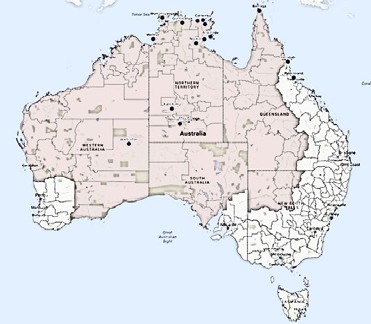 Figure 1 illustrates regions considered as remote areas under the IPP, noting this includes Darwin and several regional centres such as Broome and Alice Springs. A detailed map is available on the NIAA website.To determine whether a procurement is a remote procurement, the procuring official will needto identify whether the delivery point(s) for the majority of the goods and services (by value) is in a remote area.Figure 1: Remote areas under the Indigenous Procurement PolicyThis does not apply to transactions paid for by credit card.Rules for estimating the value of a procurement are set out in the Commonwealth Procurement Rules.16APPLYING THE MSAIn situations where the MSA applies, the procuring official must first determine whether an Indigenous SME could deliver the required good or service on a value for money basis. Only after applying that rule can ordinary procurement processes be applied.With the exception of coordinated procurement arrangements procuring officials must apply the MSA before undertaking a procurement from an existing standing offer or panel arrangement.To satisfy the MSA requirement:The procuring official must conduct a search for suitable Indigenous SMEs onSupply Nation’s directory of Indigenous enterprises;Depending upon the outcome of the search:If a suitable Indigenous SME is identified.The procuring official must take steps to determine whether the Indigenous SME could deliver the required good or service on a value for money basis, consistent with the CPRs.If value for money is determined the entity must purchase the required good or service from the Indigenous SME. For procurements valued at or above the relevant procurement threshold, the procurement can be undertaken using Exemption 16 of Appendix A of the CPR.If based on the initial search, a number of suitable Indigenous SMEs are identified the procuring official must assess these in a manner commensurate to the scale, scope and risk of the procurement, and award the contract to the Indigenous SME that represents best value for money.If the Indigenous SME that represents best value for money declines the contract, the entity should offer the contract to each subsequent SME that met value for money requirements.If no suitable Indigenous SME is identified,document the outcomes of that search.follow the entity’s ordinary procurement practices to award the contract.17RECORDING AND REPORTING REQUIREMENTSContracts valued between $80,000 and $200,000The NIAA publishes the percentage of MSA eligible contracts as published on AusTender that have been awarded to Indigenous enterprises.Remote procurementsEvery six months, portfolios must manually report to the NIAA via the IPPRS:remote procurements conducted by the Portfolio; andremote contracts that were awarded to Indigenous SMEs.1844	MANDATORY MINIMUM REQUIREMENTS FOR CERTAIN CONTRACTS4.1. INTRODUCTIONFor certain Commonwealth contracts (see section 4.2), relevant Commonwealth entities are required to include targets for minimum Indigenous employment or supply use. These targets are referred to as the ‘mandatory minimum requirements for Indigenous participation’ or MMR.The MMR requires suppliers to achieve a minimum percentage of Indigenous employment or supplier use (or a combination of both) on average over the term of the contract. The supplier, in consultation with the relevant purchasing Commonwealth entity, can elect to apply a target of 4 per cent Indigenous employment or supplier use at the contract level, or a target of 3 per cent at the organisational level (see Table 1 at section 4.6.6).When tendering for procurements to which MMR targets apply tenderers must:outline how the MMR targets will be achieved within an Indigenous Participation Plan;indicate if they have been subject to MMR targets previously; anddeclare their organisations current levels of Indigenous employment and supply use. When evaluating tenders, in which the MMR apply, relevant Commonwealth entities must:consider each tenderer’s Indigenous Participation Plan;consider the tenderer’s past performance against MMR targets; anddocument these considerations as part of the tender assessment.Past performance information is held in the IPPRS and can be accessed via the central procurement team within each Government entity or via IPPRS@pmc.gov.au.4.2. APPLICATIONFrom 1 July 2016, relevant Commonwealth entities are required to include MMRs in theApproach to Market documentation for all procurement:wholly delivered in Australia; andvalued at $7.5 million (GST inclusive) or more; andwhere more than half of the value of the contract is being spent in one or more of eightspecified industry sectors (Appendix B – Table 1) orFrom 1 July 2020, where more than half of the value of the contract is being spent inone or more of nineteen specified industry sectors (Appendix B – Table 2).Procurements from a standing offer or panel arrangement, including coordinated orcooperative procurement arrangements, are subject to the MMR. The MMR does not apply to:contracts that are subject to paragraph 2.6 of the CPRs. Paragraph 2.6 deals with activities relating to international peace and security, human health, essential security interests and national treasures;20several sub-category exclusions listed in Appendix B; andcontracts delivered overseas in whole or in part.Entities can consider voluntarily applying the MMR to contracts that include an overseas delivery component. This could include applying the MMR to the component of the procurement delivered in Australia or to the procurement in full. Reporting should occur via the IPPRS (as a voluntary MMR) to ensure sub contracts are counted towards the Portfolio’s target.Model clauses are available on the NIAA website and the Department of Finance’s Clause Bank.APPLYING MMR TO VARIED CONTRACTSPortfolios may negotiate with suppliers to apply the MMR requirements to variedcontracts, where:the variation(s) bring the total value of the contract to $7.5 million (GST inclusive) or more; andmore than half of the value of the contract is being delivered in one or more of thespecified industry sectors; andthe variation presents an opportunity for increased Indigenous participation in the delivery of the remainder of the contract (MMR requirements should apply from the date of the relevant variation).It would not be appropriate for the MMR to be applied where almost all of the contract has been completed, and where the requirement would introduce inefficiencies into the procurement activity and where changing the requirement of the work packagewould represent a burden on entities and suppliers that is greater than the corresponding Indigenous employment or supplier use outcome.Voluntary introduction of MMR targets to a varied contract should only be pursued if mutually agreed with the supplier. Suppliers should not be compelled to agree to contract variations that introduce MMR targets and there should be no penalty for the supplier if they do not agree.Reporting should occur via the IPPRS (as a voluntary MMR) to ensure sub contracts are counted towards the Portfolio’s target.MMR TARGETSThe MMR is designed to increase the level of Indigenous participation in the delivery of government contracts. This can be achieved via Indigenous employment, the use of Indigenous enterprises or a combination of both.While the targets are typically applied to work directly associated with delivering the contract, the supplier may apply to the purchasing Commonwealth entity to have the target applied to their organisation – refer to Table 1.21REMOTE AREA CONTRACTSWhere a component of a contract subject to the MMR is delivered in remote Australia, the purchasing Commonwealth entity must ensure there is a contractual requirement that the contract delivers significant Indigenous employment, or supplier use outcomes in that area, which are in excess of the minimum target levels – refer to Table 1.This could include:subcontracting an Indigenous enterprise(s) to assist with delivering the contracted goods and services in the remote area; and/orspecifying minimum Indigenous employment requirements for the proportion ofthe contracted goods and services to be delivered in the remote area (for example 20 per cent).In determining what requirement would deliver a ‘significant’ Indigenous employment or supplier use outcome, the purchasing Commonwealth entity and the supplier should have regard to:the local employment market, including consideration of the number of Indigenous businesses, workers and job seekers, and their relevant skills, capabilities, qualifications and training; andthe scale, value and location of the contract, and skills and capabilities required to deliver the goods and services; andthe availability of supply-side services to support the meeting of any targets and assist in building the capacity of Indigenous businesses and job-seekers to take up opportunities; andexisting Commonwealth and state and territory policies and/or targets.4.6. COMPLIANCEAs a devolved policy, relevant Commonwealth entities are required to manage MMR within each stage of the procurement process and make an assessment and report as to whether or not the supplier was compliant against the MMR at the end of the contract.The contract may be varied during the term of the contract to change the combination of employment and supply use targets and the application of the MMR to the contract or the organisation. Any variation to the target setting must comply with MMR policy. Specifically, varied employment and supply use targets must still add up to a minimum of 4 per centfor contract based targets or a minimum of 3 per cent for organisation based targets and represent a significant Indigenous participation outcome for any component of the contract delivered in remote Australia following the variation.22Approach to marketWhen inviting potential suppliers to participate in a procurement to which the MMR applies, relevant Commonwealth entities must specify whether a component is to be delivered ina remote area. Approach to market clauses will require tenderers to declare their level of compliance with any past contracts that included MMRs, and also require them to develop an Indigenous Participation Plan that addresses:how the tenderer intends to meet the mandatory minimum requirements for the Indigenous Procurement Policy; andthe tenderer’s current rate of Indigenous employment and Indigenous supplier use; andthe tenderer’s commitment to Indigenous participation; andwhether any part of the contract will be delivered in a Remote Area, and if so, how the tenderer will ensure that its provision of goods and or services will deliver significant Indigenous employment or Indigenous supplier use outcomes in that remote area.Tender evaluationThe Commonwealth entity must consider the tenderers’:past compliance with the MMR requirements (this information is available in the IPPRS);plans to increase Indigenous participation (as outlined in the tenderer’s proposed Indigenous Participation Plan); andability to achieve significant Indigenous participation outcomes in remote Australia(as appropriate, for contracts with a remote component).To gain access to the IPPRS, contact your central procurement area or email IPPRS@pmc.gov.au.Establishing, and procuring from a panel arrangementProcurements for the establishment of new panels will need to include clauses in the approach to market documentation and in the Deed of Standing Offer indicating that the MMR will apply to procurements from that standing offer. The assessment and reporting of MMR will occur when a procurement is undertaken from the panel that meets the MMR.Procuring officials undertaking a procurement from a standing offer or panel arrangement (where MMR have been identified in the Deed of Standing Offer) must ask the supplier/panel member to provide an Indigenous Participation Plan and details of their organisation’s past compliance with the MMR when the value of the contract (or official order) meets the MMR criteria (see 4.2 and 4.6.1).Procuring officials must consider these as part of the procurement evaluation.23Potential suppliers responding to an approach to market from a panel arrangement that is subject to the MMR must have the capacity to meet the MMR to be awarded a contract/ work order/official order.Contract ManagementThe contract manager within the purchasing Commonwealth entity is responsible for ensuring compliance with the Indigenous Participation Plan and MMR targets during the contract term, including establishing, monitoring and assessing progress reports submitted by the suppliervia the IPPRS and undertaking appropriate assurance activities to ensure that the information provided by contract managers accurate.The relevant Commonwealth entity and the supplier may vary MMR targets during the term of the contract, provided revised targets are consistent with the policy and are includedin a contract variation and the IPPRS as outlined in 4.3. The contract variation is to include a revised Indigenous Participation Plan that must be agreed between the supplier and contract manager.ReportingSuppliers are required to report on progress against the Indigenous Participation Plan on   a quarterly basis via the IPPRS. This includes providing details of subcontracts or purchases made with Indigenous enterprises, total full time equivalent (FTE) workforce for the quarter and total FTE Indigenous workforce for the quarter.NIAA publishes the names of suppliers and contract details (as published in AusTender) that have been awarded contracts containing MMR, on the NIAA website.It is incumbent on the Commonwealth entity to ensure suppliers provide the required reporting in a timely manner and assurance activities include review of all information provided.Assess final performance against targetsAt the end of the contract, the contract manager will provide an assessment of the supplier’s fi performance in the IPPRS. This assessment will be accessible to any future evaluation panel across Commonwealth agencies when considering the past performance of the supplier.24Table 1: Mandatory minimum requirement targets –25265IPP REPORTING REQUIREMENTS2829306IPP	AGENCY	ROLES AND	RESPONSIBILITIESNational Indigenous Australians Agency (NIAA)The NIAA is responsible for administering the policy. This includes:Developing and publishing policy and periodically reissuing these documents as necessary.Promoting the IPP.In consultation with Department of Finance and portfolios, setting the nextfinancial year portfolio targets.Monitoring portfolio performance.Publishing portfolio and Government-wide performance information including the list of contracts subject the MMR.Ensuring there is a central list of Indigenous enterprises.Monitoring and reviewing the effectiveness of the IPP against its key performance indicators.Managing the IPPRS database.Support relevant Commonwealth entity and supplier compliance with performance reporting in relation to contracts with MMR.Department of FinanceThe Department of Finance is responsible for the Commonwealth Procurement Framework including the CPRs and AusTender. The Department of Finance provides advice to relevant entities on the Commonwealth Procurement Framework.Commonwealth portfoliosPortfolios are responsible for their compliance with the IPP. This includes:reporting contracts and purchases to Indigenous enterprises to the NIAA via theIPPRS database at least bi-annually;ensuring procuring officials and contract managers understand their obligations under the IPP, including ensuring tenderers are aware of requirements under the IPP and negotiating MMR targets into contracts, in line with the policy intent;monitoring IPPRS to ensure contracts identified through contract data matching with AusTender are appropriately classified within the IPPRS, including the application of any exemption to the MMR in accordance with the policy;32ensuring that contract managers monitor and manage performance of suppliers against MMR for Indigenous participation via the IPPRS; andensuring suppliers report performance against MMR targets via the IPPRS and that this data is accurate and complete.SuppliersSupplies are responsible for providing accurate and complete quarterly reporting against MMRtargets via the IPPRS, in accordance with the requirements detailed in the relevant contract(s).33APPENDIX A:RESTRICTED UNSPSC CODE EXEMPTIONSProcurement contracts published using one of the restricted UNSPSC codes listed in  Table 1 will be deducted from the procurement base of all portfolios each financial year. Procurements within these categories may also be subject to another exemption.Table 1: Restricted Market Exemptions by UNSPC code3435APPENDIX B: INDUSTRY CATEGORIES WITH MANDATORY MINIMUM REQUIREMENTS (INCLUDINGSUB-CATEGORY EXEMPTIONS)3637FINANCIAL YEARTARGET (BY VALUE OF CONTRACTS)2019-201 per cent2020-211.25 per cent2021-221.5 per cent2022-231.75 per cent2023-242 per cent2024-252.25 per cent2025-262.5 per cent2026-272.75 per cent2027-283 per centEMPLOYMENTSUPPLIERCOMBINEDNon – remote contract-level target4 per cent Indigenous employment (on average) of the full time equivalent Australian-based workforce deployed on the contracted project (by the end of the contract term).4 per cent of the value of the goods and services provided under the contract must be awarded to Indigenous enterprises (by the end of the contract term)The Employment and Supplier target total4 per cent (by the end of the contract term).For example: a 1per cent Indigenous employment outcome and a3 per cent Indigenous supplier-use outcome delivers a combined outcome of 4 per cent.Remote contract-level targetGreater than 4 per cent Indigenous employment (on average) of thefull time equivalent Australian-based workforce deployed on the contracted project (by the end of the contract term).Setting the target should have regard to the local Indigenous employment market, the nature of the goods and services to  be delivered, availability of support servicesand any other relevant government targets.Greater than 4 per cent of the value of the goods and services provided under the contractmust be awarded to Indigenous enterprises (by the end of the contract term).Setting the target should have regard to the local Indigenous business sector, the nature of goods and services to be delivered, availability of support servicesand any other relevant government targets.Greater than 4 per cent The Employment and Supplier target in totalis greater than 4 per cent (by the end of the contract term).Setting the target should have regard to the local Indigenous business sector and employment market, the nature of goods and services to be delivered, availability of support servicesand any other relevant government targets.Organisation- level target3 per cent Indigenous employment (on average) of the full time equivalent Australian- based workforce of the supplier (by the end of the contract term).3 per cent of the value of the supplier’s Australian supply chain must be awarded to Indigenous enterprises (by the end of the contract term).Employment and Supplier total in value to 3 per cent (by the end of the contract term).For example: a 2 per cent Indigenous employment outcome and a 1 per cent Indigenous supplier- use outcome deliversa combined outcomeof 3 per cent.NIAA REPORTING OBLIGATIONSPORTFOLIO REPORTING OBLIGATIONS (MAY BE DEVOLVED TO RELEVANT COMMONWEALTH ENTITIES)SUPPLIER REPORTING OBLIGATIONSCommonwealth targetsAnnual publication of portfolio results against their IPP targets.This will include:volume of contractsvalue of contractsPortfolios are responsible foruploading onto the IPPRS:AusTender contracts awarded to enterprises not registered on Supply Nation or ORIC; andAll other procurement contracts or purchasesnot reportable on AusTender.All subcontracts not reported by suppliers via the IPPRS.Reports must be uploaded at least bi-annually, however reports can be uploaded at any time.The IPPRS extracts AusTender contract data and counts contracts awarded to enterprises registered on Supply Nation and/or ORIC against portfolios targets daily.Reports to support portfolios reporting are available on IPPRS.Portfolios may require suppliers to report on non-MMR Indigenous supplier use.Mandatoryset-aside (MSA)Six monthly publication on NIAA website of total number of contracts:reported on AusTender in the previous period valued from $80,000 to$200,000awarded to Indigenous enterprises.Numbers of Commonwealth remote procurements conducted and awarded to Indigenous SMEs.Portfolios are to report to NIAA procurements that have occurred in remote Australia at least every six months via the IPPRS. Reports can be uploaded at any time.NIAA extracts contract data from AusTender, Supply Nation and ORIC for MSA reporting against the value based MSA.NilNIAA REPORTING OBLIGATIONSPORTFOLIO REPORTING OBLIGATIONS (MAY BE DEVOLVED TO RELEVANT COMMONWEALTH ENTITIES)SUPPLIER REPORTING OBLIGATIONSMandatory minimum requirements for Indigenous participation(MMR)Six monthly publication on NIAA website of MMR contract details:suppliers’ namescontract value/termtypes of goods/ services being purchased.(data sourced from AusTender and IPPRS)Portfolios are responsible forentering into the IPPRS:targetsreporting start datesuppliers’ contact detailsacknowledgement that the contract manager has reviewed the quarterly performance reportcomments against the finalperformance report.Suppliers report quarterly via the IPPRS: (for employment targets)FTE total workforceFTE Indigenous workforce(for supply chain target)Australian Business Number and name of enterprisevalue of contract/ purchasedate of contract/ purchasedescription of good/service purchasedWhether the contract/purchase was awarded by the Supplier or by a subcontractor within their supply chain (direct or indirect contract/ purchase).UNSPC CODEDESCRIPTION83100000 – 83101800Utilities12130000Explosive materials15100000Fuels25100000Motor vehicles25101500Passenger motor vehicles25101801Motorcycles25102000War vehicles25102100Truck tractors25111700Military watercraft25111900Marine craft systems and subassemblies25130000Aircraft25131500Powered fixed wing aircraft25131700Military fixed wing aircraft25131707Reconnaissance or surveillance aircraft25131800Specialty aircraft25131900Military rotary wing aircraft25150000Spacecraft25151700Satellites25170000Transportation components and systems25180000Vehicle bodies and trailers25191500Air transportation support systems and equipment25191700Vehicle servicing equipmentUNSPC CODEDESCRIPTION25200000Aerospace systems and components and equipment25202500Aircraft equipment26110000Batteries and generators and kinetic power transmission26120000Electrical wire and cable and harness31170000Bearings and bushings and wheels and gears32130000Electronic hardware and component parts and accessories32140000Electron tube devices and accessories41100000Laboratory and scientific equipment41110000Measuring and observing and testing instruments41120000Laboratory supplies and fixtures43190000Communications Devices and Accessories46100000Light weapons and ammunition46101800Arms and ammunition accessories46110000Conventional war weapons46120000Missiles46130000Rockets and subsystems46140000Launchers46171600Surveillance and detection equipment78181505Vehicle inspection Services78181800Aircraft maintenance and repair services92110000Military services and national defence93160000TaxationUNSPSC CATEGORY IDDESCRIPTIONSUB-CATEGORY EXEMPTIONS FROM MMRSUB-CATEGORY EXEMPTIONS FROM MMRUNSPSC CATEGORY IDDESCRIPTIONUNSPSC CODEDESCRIPTIONTABLE 1TABLE 1TABLE 1TABLE 1Effective from 1 July 2016Effective from 1 July 2016Effective from 1 July 2016Effective from 1 July 201670Farming and fishing and forestryand wildlife contracting services72Building construction and maintenance services76Industrial cleaning services78Transportation, storage and mail services82Editorial and design and graphicand fine art services86Education and training services90Travel and food and lodging and entertainment services93Politics and civic affairs servicesNSPSC CATEGORY IDDESCRIPTIONSUB-CATEGORY EXEMPTIONS FROM MMRSUB-CATEGORY EXEMPTIONS FROM MMRNSPSC CATEGORY IDDESCRIPTIONUNSPSC CODEDESCRIPTIONTABLE 2TABLE 2TABLE 2TABLE 2Effective from 1 July 2020Effective from 1 July 2020Effective from 1 July 2020Effective from 1 July 202064Financial Instruments, Products, Contracts and Agreements71Mining and oil and gas services73Industrial Production and Manufacturing Services77Environmental Services80Management and Business Professionals and Administrative Services80131500Lease and rental of propertyor building80Management and Business Professionals and Administrative Services80131501Land leases80Management and Business Professionals and Administrative Services80131503Residential rental81Engineering and Research and Technology Based Services84Financial and Insurance Services84130000Insurance and retirement services84Financial and Insurance Services84131800Retirement funds85Healthcare Services91Personal and Domestic Services92National Defence and Public Order and Security and Safety Services92110000Military services and national defence92National Defence and Public Order and Security and Safety Services92111700Military science and research94Organisations and Clubs